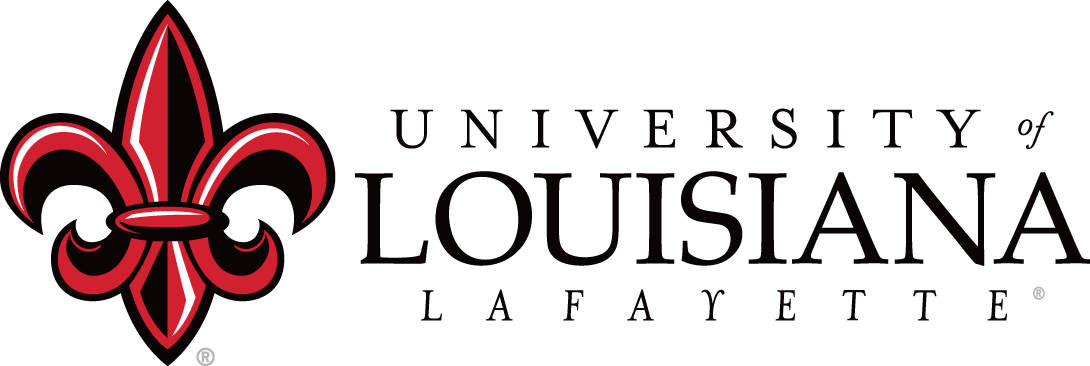 The University of Louisiana at Lafayette enrolls 558 international students and scholars from 69 different countries.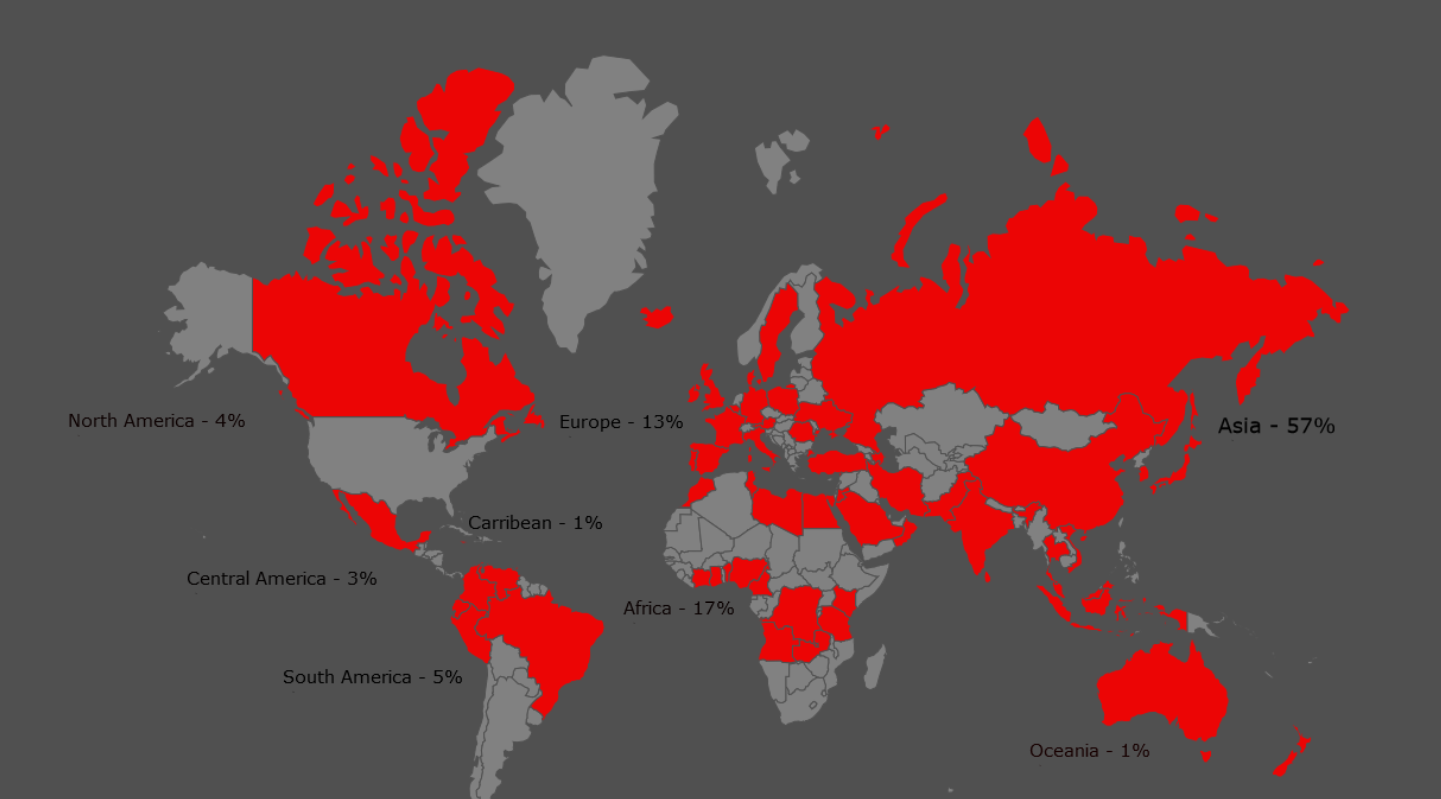 Student Enrollment        Top Programs of Study  184 Undergraduates269 Graduates  49 Exchange & Research Scholars 22 Intensive Language35 Other visa types 